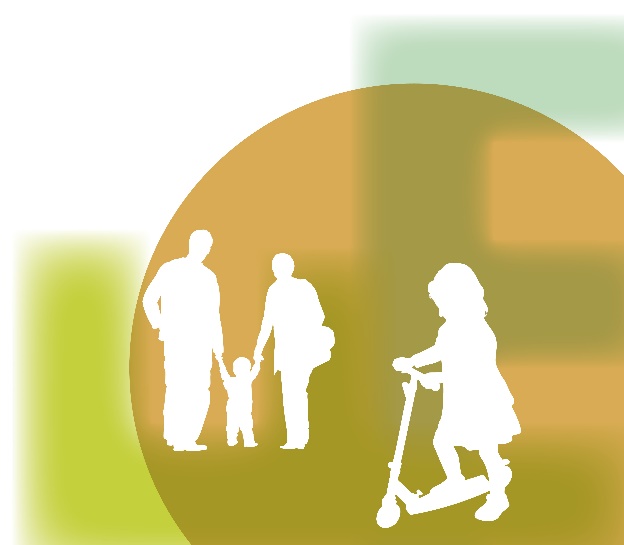 Gesuch Anschubfinanzierung Frühe FörderungPro Vorhaben ein Gesuchsformular ausfüllenZum Gesuchsteller / Zur GesuchstellerinOrt, Datum: 	_________________________________________________________________________Unterschrift Gesuchsteller/-in: 	_________________________________________________________________________Folgende Unterlagen müssen mit diesem ausgefüllten Formular eingereicht werden: Nachweis der Unterstützung durch die Gemeinde (mittels Auszug aus Gemeinderatsprotokoll)Offerte des externen Dienstleisters, inkl. Projektkonzept. 
Das Projektkonzept umfasst:Ziele (Was soll erreicht werden?)Zielgruppe (An wen richtet sich das Projekt? Wer profitiert vom Projekt?)Trägerschaft und Projektgruppen (Welche Personen, welche Stellen sind involviert?)Mittel und MethodenZeitlicher AblaufKosten der externen ProzessbegleitungEinreichung des Gesuchs per Email an: silvana.chiera@lu.ch Bei Fragen zur Gesuchseingabe: Silvana Chiera, Tel. 041 228 63 87. ‍TitelTrägerschaftWelche Gemeinde bzw. Gemeindeverbund oder Trägerschaft ist verantwortlich?VorhabenBitte Zutreffendes ankreuzen.Bereich Frühe Förderung: Bedarfsanalyse und Bestandesaufnahme in der Frühen Förderung Konzept Frühe Förderung und Frühe Sprachförderung entwickeln Aufbau Vernetzung der Angebote der Frühen Förderung Aufbau eines Familienzentrums/Familientreffs Eltern mit Vorschulkindern stärken (Mentoringprojekt/ ping:pong)Gemeinden, die sich für die Konzeptentwicklung Frühe Förderung (und Frühe Sprachförderung) interessieren, wenden sich für Gesuchstellung an die Dienststelle Volksschulbildung, Frau Martina Butler, martina.butler@lu.ch Kurzbeschrieb(max. 1500 Zeichen)ZusammenarbeitWelcher Dienstleister unterstützt Sie bei der Durchführung?Zielgruppe Wer wird angesprochen?ZieleWas soll erreicht werden?Kosten totalBeantragter Beitrag Name und VornameGemeinde/OrganisationStrasse und NummerPostleitzahl und OrtTelefonE-Mailadresse